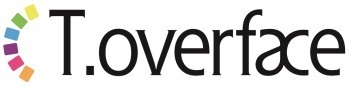 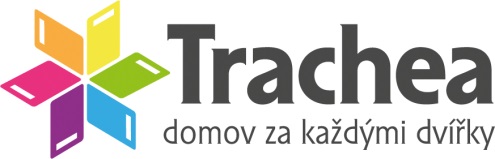 CENÍK VÝROBKŮ TRACHEA1. CENÍK PLOŠNĚ FRÉZOVANÝCH FÓLIOVANÝCH DVÍŘEK – T.classic	2   Ceník dodatečných úprav – „patina“, „lesk“, „dekorativní tisk Overface“	2   Ceník říms, ramp a stolových desek	3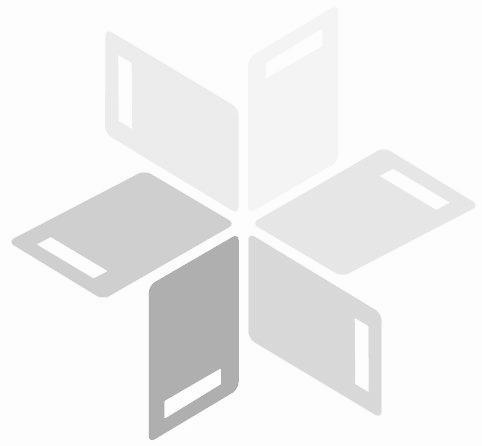 2. CENÍK LAKOVANÝCH DVÍŘEK – T.lacq ………………………..………………………………… 3    Doplňky k lakovaným dvířkům T.lacq…………………………………………………………………………………..43. CENÍK AKRYLÁTOVÝCH DVÍŘEK A DESEK - T.acrylic	4   Ceník lesklých a matných akrylátových dvířek.	4   Ceník lesklých a matných akrylátových desek	5    Ceník lesklého akrylátu tloušťky 38 mm ..…………………………………………………………………………….5   Ceník tvarů frézování T.acrylic	54. CENÍK KOLEKCE EXTRA & DELUXE – GLAXX, FENIXX…….…….……………………………..65. CENÍK ÚCHYTEK………………………………………………………………………………………..66. CENÍK SKLÁDANÝCH DVÍŘEK - T.segment  .…………………………………………………. 11	Parametry a specifikace T.segment……………………………………………………………………………………127. CENÍK KORPUSŮ TRACHEA – korpusy na míru………………………………………………. 128. CENÍK DEKORATIVNÍCH OBKLADOVÝCH PANELŮ – T.board	139. CENÍK SKLA - T.Cristal  	1310. CENÍK SKLA A KALENÉHO SKLA	1411. CENÍK DŘEVĚNÝCH MŘÍŽEK 	1512. CENÍK DOPLŇKOVÝCH SLUŽEB (vrtání otvorů pro nábytkové závěsy	1513. CENÍK DOPLŇKOVÝCH MATERIÁLŮ……………………………………………………………15  Opravná sada pro T.acrylic lesk……………………………………………………………………………………….….15   Silikonové těsnění………………………………………………………………………………………………………….… 15  Ochranný tepelný štít…………………………………………………………………………………………………………15  Ceník planofitu…………………………………………………………………………………………………………………..1514. CENÍK BALNÉHO	15Platnost od 5. 8. 2019Trachea, a.s., Hájecká 14, Brno – Černovice, provozovna: Tovární 1209, HolešovTelefon:  +420 573 502 111   E-mail: trachea@trachea.cz    www.trachea.czZapsán: Krajský soud Brno, spis. zn.: oddíl B, vložka 6797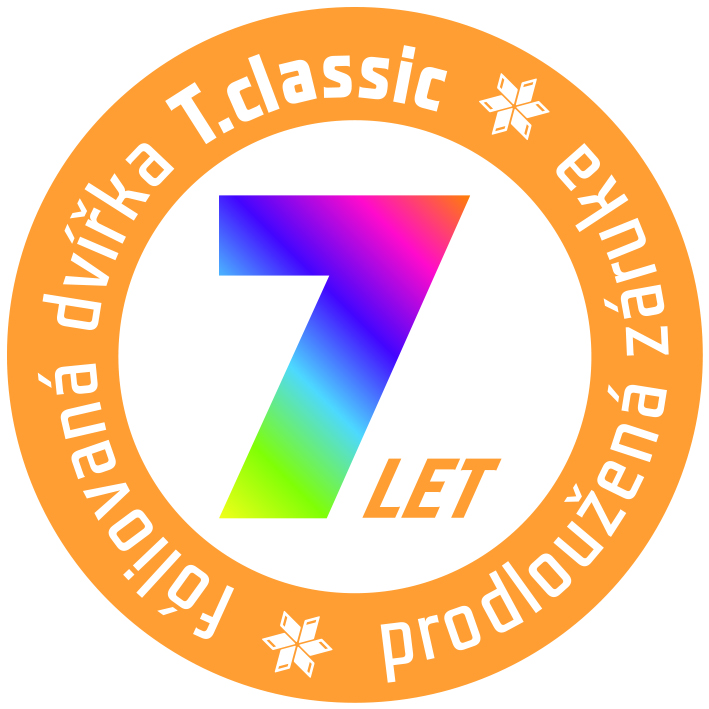 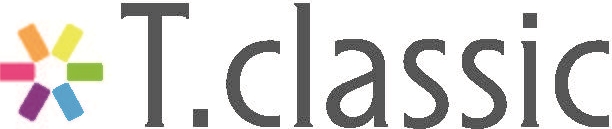 CENÍK VÝROBKŮ TRACHEA	 Ceník plošně frézovaných fóliovaných dvířek – T.classic		Základní ceny 1m2 dvířek dle použité fólie – NOVINKA 2019Označené dekory jsou průběžně vyřazované jejich aktuální stav najdete na http://www.trachea.cz/cz/servis/vyrazovany-sortimentVýrobní přirážkySlevy při jednorázovém odběru zboží dle množstvíCeník dodatečných povrchových úpravCeník říms, ramp, stolových desek a panelů Základní ceny věncových říms, ramp a stolových desek za 1m2 dle použité fólie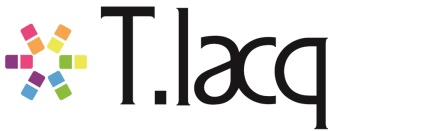 Ceník lakovaných dvířek – T.lacq Výrobní přirážkyDo plochy dvířek je nutné započítat i hrany! Celkovou cenu zakázky, tedy včetně hran, zobrazí Trachea OS. Pro zadání je zapotřebí kromě tvaru určit i provedení dle RAL  K7.Provedení bez určení povrchové úpravy nelze objednat!Doplňky k lakovaným dvířkům T.lacq* Poznámka: Toto jsou pevné ceny.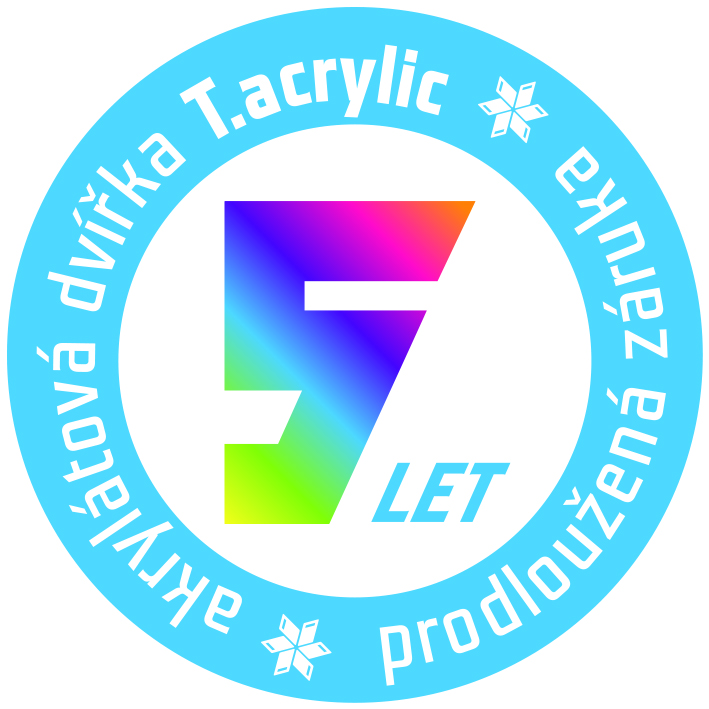 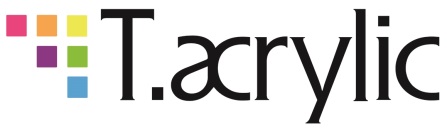  Ceník akrylátových dvířek - T.acrylicLESKLÁ A MATNÁ AKRYLÁTOVÁ DVÍŘKA – NOVINKA 2019Základní ceny 1 m2 přířezu z lesklého a matného akrylátu dle použitého dekoru / Základní ceny za 1 bm hran včetně zpracování, ohranění (ABS 23x1 mm) dle použitého dekoru(max. rozměr dvířek: 3 740 x 1 270 mm)								                  m2 přířez       bm hran vč. hranění     vč. 3D hran2Označené dekory jsou průběžně vyřazované jejich aktuální stav najdete na http://www.trachea.cz/cz/servis/vyrazovany-sortimentPozn. 1:  Hrany a dekory jsou vzájemně kombinovatelnéMateriálová specifikace:Síla materiálu: 18,6 mmNosný materiál: DTD deska s. 16 mmJednostranně lesklý akrylát: čelní strana: jednostranný akrylát lesklý síla 1,4 mm 	  zadní strana: matný povrch z materiálu Polystyrene  síla 1,2 mm	Jednostranně matný akrylát: čelní strana: jednostranný akrylát matný  síla 1,2 mm 	  zadní strana: matný povrch z materiálu Polystyrene  síla 1,2 mmOboustranně lesklý akrylát:	obě strany akrylát lesklý s. 1,4 mmLESKLÉ A MATNÉ AKRYLÁTOVÉ DESKY – NOVINKA 2019Základní ceny 1 m2 lesklé a matné akrylátové desky dle použitého dekoru(formát desky: 3 760 x 1 290 mm)Pozn. 1: Nejmenší odběrové množství: jeden celý formátPozn. 2: Doprava fco Trachea: vlastní nebo po dohodě s Trachea. Cena dopravy dle ceníku TracheaPozn. 3: Dodací termín: do 5-ti dnů (dle skladových zásob)Pozn. 4: Na vyžádání jsme schopni dodat k materiálu identickou hranu šířky 22mm.LESKLÝ AKRYLÁTOVÝ PŘÍŘEZ tl.38 mm Základní ceny 1 m2 přířezu z lesklého akrylátu tloušťky 38mmZákladní ceny za 1 bm hran včetně zpracování, ohranění (ABS 46x1 mm) dle použitého dekoru(max. rozměr přířezu: 3 740 x 1 270 mm)								                       m2 přířez                      bm hran vč. hranění     Materiálová specifikace:Síla materiálu: 37,6 mmNosný materiál: DTD deska s. 35 mmČelní strana: jednostranný akrylát lesklý s. 1,4 mmZadní strana: lesklý povrch z materiálu Polystyrene  s. 1,2 mmTVARY FRÉZOVÁNÍ T.acrylic Základní ceny 1m2 frézování T.acrylic (cena se připočítává k ceně dvířek T.acrylic)Pozn. 1: Dekory, které NELZE frézovat: AMK eben, A45 šedé hedvábí.Pozn. 2: Při frézování dekorativního motivu (tvaru frézování) dochází k odbroušení svrchní vrstvy akrylátu. Je potřeba počítat 
                s tím, že u každého dekoru T.acrylic se rozdíl mezi původní barevností a vyfrézovaným motivem projevuje různě – někdy      
                kontrastněji, v jiném případě velmi decentně a téměř neznatelně.Ceník kolekce EXTRA & DELUXE 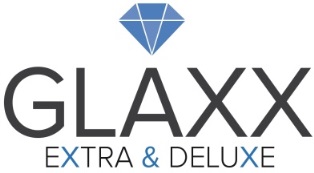 GLAXX – lesklé i matné provedeníZákladní ceny 1 m2 přířezu z lesklého a matného materiálu a základní ceny za 1 bm hran včetně zpracování a leštění upravené hrany.									          m2 přířez                        bm hran vč. hraněníMateriálová specifikace:Lesk:nosný materiál: MDF deska s. 16 mm, rozměr desky 3050 x 1300 mmčelní strana Glaks síla 2 mm, zadní strana PMMA síla 2 mm, celková tloušťka desky 20 mmMat: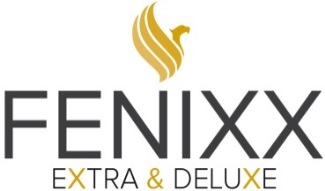 nosný materiál: MDF deska s. 14 mm, rozměr desky 3050 x 1300 mmčelní strana Glaks síla 3 mm, zadní strana PMMA síla 3 mm, celková tloušťka desky 20 mmFENIXX – matné provedeníZákladní ceny 1 m2 přířezu z matného materiálu a základní ceny za 1 bm hran včetně zpracování.								           m2 přířez                        bm hran vč. HraněníMateriálová specifikace:Nosný materiál: DTD deska s. 16 mm, rozměr desky 3050 x 1300 mmČelní i zadní strana Fenix síla 0,9 mm, celková tloušťka desky 18 mmVzorník  X&XCeník úchytek Úchytky GLAXX – NOVINKA 2019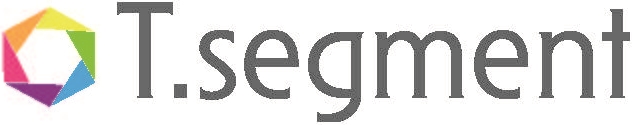  Ceník skládaných dvířek T.segment* tyto dekory jsou v nabídce pouze v tloušťce 18 mm** není vhodné pro výrobu skládaných dvířek, ale pouze pro korpusy a LTD přířezyUvedené ceny platí pro 1 m2 příslušných typů dvířek maximálních rozměrů v dané cenové skupině LTD a s použitím nejlevnějšího skla, eventuálně kaleného skla.Se snižující se výměrou dvířek, tedy se zvyšujícím se počtem kusů do 1 m2 cena vzrůstá o ekvivalentní podíl zvýšení pracnosti. Pro podlimitní rozměr dvířek s hodnotou pod 0,16 m2 včetně, se navyšuje navíc cena koeficientem 1,4.Objednávky budou přijímány přes Trachea OS, kde naleznete přesný přehled o variantách a možnostech, ze kterých mohou být skládaná dvířka vyrobena. Také získáte představu o vzhledu dvířek a jejich ceně.  Po doručení objednávky má objednavatel 16 hodin na možné úpravy v objednávce. Poté je objednávka automaticky přesunuta do výroby a nelze provádět změny v objednávce.Termín dodání:Sortiment T.segment	- do 10-ti pracovních dní (14 kalendářních dní) Pouze 3 dílná dvířka s kaleným sklem 	- do 15-ti pracovních dní (21 kalendářních dní)Specifikace druhů výrobků T.segment: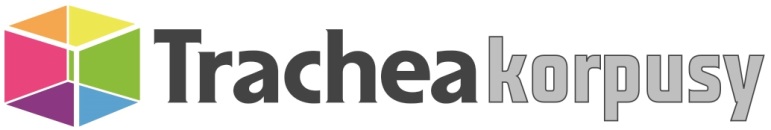 Ceník korpusů Trachea – korpusy na míru Korpusy Trachea, jsou vyráběny dle přání zákazníka a nevychází z žádné rozměrové řady.Standartní výroba z kolekce LTD Trachea (dle nabídky v Trachea OS) – do 5-ti pracovních dnů.Platné základní ceny najdete v Trachea OS.Objednávky pouze přes Trachea OS.Každý korpus je balen samostatně do balíčku. Ceník dekorativních obkladových panelů T.board 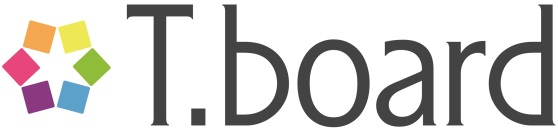 T.board je moderní sendvičová deska s dekorativním potiskem T.overface.Jedná se o vysoce kvalitní hliníkový kompozitní materiál, který je kombinací dvou hliníkových vrstev s tloušťkou 0,21mm na polyetylénovém jádru.Díky této konstrukci je deska lehká, přitom ale pevná a odolná. Odolný je i potisk T.overface tvrzený UV zářením. Celá aplikace je opatřena ochrannou vrstvou laku.Velkou předností je snadné opracování běžným ručním nářadím na místě montáže.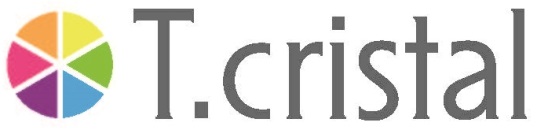 Ceník dekorativního skla T.Cristal – kalené skloTato cena se může lišit dle náročnosti grafické přípravy.Opatření skla ochrannou fólií							* 395 Kč/m2* Poznámka: Toto je pevná cena.Ceník skla a kaleného skla                    Základní ceny 1m2 skla 					       tloušťka (v mm)                   Základní ceny 1m2 kaleného skla 				      tloušťka (v mm)Cenová nabídka dřevěných mříží Cena včetně formátování a povrchové úpravyCeník doplňkových služeb (Cena vrtání je za kompletní vrtání otvorů pro uchycení jednoho kusu nábytkového závěsu.)Ceník doplňkového sortimentuCeník planofitu („vyrovnávací systém“)Ceník balného1. skupina fólií124 magnolie bílá, 218 dub vintage tmavý, 4001 buk kaschmir, 405 buk tabák, 630 jilm stříbrný,  653 sardegna stříbrná, 6611 bříza vermont, 721 avola hnědá, 9-2 hliník broušený1 803 Kč/m22. skupina fólií217 dub vintage šedý, 230 dub windy, 236 dub tobaco, , 237 dub stirling, 531 olše červená, 540 olše mat, 640 jilm nelson, 680 fleetwood, 1-1 vanilka, 170 koženka, 175 bílá káva, 3-4 zelená oliva, 4-5 denim, 6-3 kaschmir, 6-4 stone2 023 Kč/m23. skupina fólií125 magnolie krémová, 191 portuna bílá, 211 dub winchester, 213 dub světlý sonoma, 214 dub přírodní, 215 dub sanremo, 223 dub artisan, 224 dub ribbeck, 233 dub lanýž, 234 dub pískový, 235 dub kamenný, 350 ořech Columbia, 357 ořech sněhový, 570 calvados, 580 švestka, 581 trnka světlá, 615 javor horský, 620 jasan přírodní, 650 akácie, 690 kaštan, 812 borovice vintage, 815 borovice bělená, 831 modřín latté, 833 modřín delios, 6-7 beton světlý, 6-8 beton tmavý, 8-2 textone bílý, 8-3 texstone šedý, 8-4 textone okrový, 8-8 wolfram šedý2 125 Kč/m24. skupina fólií171 bílá mat, 1-7 slonová kost mat, 1-8 vanilka mat, 2-2 mango mat,6-6 boston mat, 7-2 olivový bronz, 7-3 ocelový bronz, 7-4 hnědý bronz, 9-6 grafit mat2 522 Kč/m25. skupina fólií110 bílá lesk, 114 slonová kost lesk, 117 vanilka lesk, 145 lila lesk, 151 bordó lesk, 153 červená maranello lesk, 163 světle šedá lesk, 165 cappuccino lesk, 167 šedá lesk, 169 černá lesk, 185 bílá vlnka, 183 stream bílý lesk2 812 Kč/m2 za rozměr pod 0,16 m220% za frézování rámu pro sklo25% za frézování mříže a MŘ340% sleva při odběru 21 – 30 m2-10% sleva při odběru 31 – 70 m2-15%Patina Rustikal Patina Rustikal Patina Rustikal Patina Rustikal Patina Rustikal 1 558 Kč/m21 558 Kč/m2Patina Scandia, Provence, OLD Patina Scandia, Provence, OLD Patina Scandia, Provence, OLD Patina Scandia, Provence, OLD Patina Scandia, Provence, OLD 1 662 Kč/m21 662 Kč/m2LeskLeskLeskLeskLesk1 279 Kč/m21 279 Kč/m2Dekorativní tisk Overface: Dekorativní tisk Overface: Dekorativní tisk Overface: Dekorativní tisk Overface: Dekorativní tisk Overface: 1. – 5. skupina motivů: cena za kus s plochou do 0,5 m2 včetně1. – 5. skupina motivů: cena za kus s plochou do 0,5 m2 včetně1. – 5. skupina motivů: cena za kus s plochou do 0,5 m2 včetně1. – 5. skupina motivů: cena za kus s plochou do 0,5 m2 včetně1. – 5. skupina motivů: cena za kus s plochou do 0,5 m2 včetně1 750 Kč/m21 750 Kč/m2                                         cena za kus s plochou nad 0,5 – 1,2 m2 včetně                                         cena za kus s plochou nad 0,5 – 1,2 m2 včetně                                         cena za kus s plochou nad 0,5 – 1,2 m2 včetně                                         cena za kus s plochou nad 0,5 – 1,2 m2 včetně                                         cena za kus s plochou nad 0,5 – 1,2 m2 včetně1 450 Kč/m21 450 Kč/m2                                         cena za kus s plochou nad 1,2 m2                                         cena za kus s plochou nad 1,2 m2                                         cena za kus s plochou nad 1,2 m2                                         cena za kus s plochou nad 1,2 m2                                         cena za kus s plochou nad 1,2 m21 150 Kč/m21 150 Kč/m2     +Příprava dat do tisku, grafické práceod250,00 Kč250,00 Kč1. skupina fólií2. skupina fólií3. skupina fólií4. skupina fólií5. skupina fólií cena2 329 Kč/m22 549 Kč/m22 651 Kč/m23 048 Kč/m23 338 Kč/m2 příklad: římsa 85 x 1 830 mm362,30 Kč/ks396,50 Kč/ks412,40 Kč/ks474,10 Kč/ks519,20 Kč/ks příklad: římsa 85 x 2 300 mm455,30 Kč/ks498,30 Kč/ks518,30 Kč/ks595,90 Kč/ks652,60 Kč/kspříklad: římsa119 x 1 830 mm507,20 Kč/ks555,10 Kč/ks577,30 Kč/ks663,80 Kč/ks726,90 Kč/kspříklad: římsa119 x 2 300 mm637,40 Kč/ks697,70 Kč/ks725,60 Kč/ks834,20 Kč/ks913,60 Kč/ksLakovaná dvířka leskLakovaná dvířka leskCena za 1m2 dokončené plochy1. skupina - hladké tvary s radiusemQ33B, Q66, QI2, QL004 327 Kč1. skupina - hladké tvary s radiusemÚchytkové tvary:4 327 Kč1. skupina - hladké tvary s radiusemQE20, QE21, QE22, QE23, QE24, QE25, QE26, QE31, QE32, QE33, QE34, QE37, QE38, QE39, QE40, QE41, QE42, QE43, QE44, QE45, QE464 327 Kč2. skupina – hladké tvary se sešikmenímQ40, Q40B, Q475 132 Kč3. skupina – frézování v plošeQ15, Q34, Q36L, Q965 335 Kč4. skupina – hluboké frézování v ploše+ rampy a římsy dle nabídkyQ31D, Q32, Q32C5 886 KčLakovaná dvířka matLakovaná dvířka matCena za 1m2 dokončené plochy1. skupina – hladké tvary s radiusemQ33B, Q66, QI2, QL002 706 Kč1. skupina – hladké tvary s radiusemÚchytkové tvary:2 706 Kč1. skupina – hladké tvary s radiusemQE20, QE21, QE22, QE23, QE24, QE25, QE26, QE31, QE32, QE33, QE34, QE37, QE38, QE39, QE40, QE41, QE42, QE43, QE44, QE45, QE462 706 Kč2. skupina – hladké tvary se sešikmenímQ40, Q40B, Q47, Q483 522 Kč3. skupina – hluboké frézování v ploše+ rampy a římsy dle nabídkyQ15, Q16, Q31, Q31D, Q32, Q32C, Q34, Q36, Q36L, Q49, Q50, Q51, Q52, Q53, Q57, Q58 Q963 919 Kč za frézování mříže a MŘ325 %Vzorník RAL K7* 333 KčSada pro čištění lakovaných dvířek - čistič FACDOS P3 + utěrka FACDOS* 438 Kč1. skupinaA01 bílá lesk (zadní strana v lesklém provedení)2 184 Kč/m2  74 Kč/bm113 Kč/bm2. skupinaA39 cihlová, A92 colorado, A01M bílá mat, A89M laguna mat, A91M ledově modrá mat2 239 Kč/m2  74 Kč/bm3. skupinaA02 slonová kost lesk, A06 červená, A09 vanilka lesk, 
A11 bordeaux, A12 černá, A13 caffe, A14 cappuccino, 
A20 zelená oliva, A21 písková šedá, A35 čokoláda, A45 šedé hedvábí, A60 šedá, A67 královská šedá, AA6 šedý Londýn, A115 popelavě šedá2 282 Kč/m2  74 Kč/bm113 Kč/bm4. skupinaA02M jasmín mat, A12M černá mat, A14M cappuccino mat, A21M písková šedá mat, A36M lilek mat, A60M šedá mat, A88M žlutá mat, A96M khaki mat, ALAVM Manchester mat, AVSM norek mat, AA6M šedý Londýn mat, A115M popelavě šedá mat, A121M tmavě šedá mat, A122M světle šedá mat2 325 Kč/m2  74 Kč/bm5. skupinaA08 černá metalíza, A25 šedá metalíza, A41 cappuccino metalíza2 390 Kč/m2  89 Kč/bm6. skupinaA02D slonová kost lesk, A09D vanilka lesk2 455 Kč/m2  89 Kč/bm1. skupinaA01 bílá lesk (zadní strana v lesklém provedení)1 830 Kč/m22. skupinaA39 cihlová, A92 colorado, A01M bílá mat, A89M laguna mat, A91M ledově modrá mat1 869 Kč/m23. skupinaA02 slonová kost lesk, A06 červená, A09 vanilka lesk, A11 bordeaux, A12 černá, A13 caffe, A14 cappuccino, A20 zelená oliva, A21 písková šedá, A35 čokoláda, A45 šedé hedvábí, A60 šedá, A67 královská šedá, AA6 šedý Londýn, A115 popelavě šedá1 907 Kč/m24. skupinaA02M jasmín mat, A12M černá mat, A14M cappuccino mat, A21M písková šedá mat, A36M lilek mat, A60M šedá mat, A88M žlutá mat, A96M khaki mat, ALAVM Manchester mat, AVSM norek mat, AA6M šedý Londýn mat, A115M popelavě šedá mat, A121M tmavě šedá mat, A122M světle šedá mat1 942 Kč/m25. skupinaA08 černá metalíza, A25 šedá metalíza, A41 cappuccino metalíza2 010 Kč/m26. skupinaA02D slonová kost lesk, A09D vanilka lesk2 107 Kč/m21. skupinaA01D/38 bílá lesk3 897Kč/m2  145 Kč/bmSkupina tvarů  A1 (A1a, A1b, A1c) rovné linky204 Kč/m2Skupina tvarů  A2 (A2a, A2b, A2c) rámečky306 Kč/m2Skupina tvarů  A3 (A3a, A3b, A3c) vlnovky306 Kč/m2GL001 bílá lesk, GL021 písková šedá lesk, GL067 královská šedá lesk, GL075 oříšková leskGL001M bílá mat, GL021M písková šedá mat, GL067M královská šedá mat, GL075M oříšková mat4 713 Kč/m2  230 Kč/bmXF032 bílá, XF035 slonová kost, XF038 černá, XF040 šedá, XF174 béžová4 652 Kč/m2  109 Kč/bmVzorník dekorů GLAXX a FENIXXCena je včetně balného a poštovného a nevztahuje se na ni žádná sleva.980 Kč s DPHÚchytky E4 – E9Úchytky E4 – E9Vhodné pro T.classicVhodné pro T.classicVhodné pro T.lacqVhodné pro T.acrylic a FENIXX pro tvar E4: úchytka E4 (broušený nerez) pro tvar E4: úchytka E4 (broušený nerez)anoanonene126 Kč/ks pro tvar E5: úchytka E5 (hliník) + pár koncovek pro tvar E5: úchytka E5 (hliník) + pár koncovekanoanoneano239 Kč/ks pro tvar E6: úchytka E6 (hliník) + pár koncovek pro tvar E6: úchytka E6 (hliník) + pár koncovekanoanoneano311 Kč/ks pro tvar E7: úchytka E7 (hliník) pro tvar E7: úchytka E7 (hliník)anoanonene241 Kč/ks pro tvar E8: úchytka E8 (hliník) pro tvar E8: úchytka E8 (hliník)anoanonene254 Kč/ks pro tvar E9: úchytka E9 (broušený nerez) pro tvar E9: úchytka E9 (broušený nerez)anoanonene204 Kč/ksÚchytky U4 – U9Úchytky U4 – U9Vhodné pro T.classicVhodné pro T.classicVhodné pro T.lacqVhodné pro T.acrylic a FENIXX pro tvar U4: úchytka U4 (povrchová úprava: RAL 9006)          pro tvar U4: úchytka U4 (povrchová úprava: RAL 9006)         anoanoneano176 Kč/ks pro tvar U5: úchytka U5 (povrchová úprava: nikl satén)           pro tvar U5: úchytka U5 (povrchová úprava: nikl satén)          anoanoneano299 Kč/ks pro tvar U6: úchytka U6 (povrchová úprava: pískovaný hliník)  pro tvar U6: úchytka U6 (povrchová úprava: pískovaný hliník) anoanoneano189 Kč/ks pro tvar U7: úchytka U7 (povrchová úprava: nerezová ocel)     pro tvar U7: úchytka U7 (povrchová úprava: nerezová ocel)    anoanoneano243 Kč/ks pro tvar U8: úchytka U8 (povrchová úprava: nerezová ocel)     pro tvar U8: úchytka U8 (povrchová úprava: nerezová ocel)    anoanonene327 Kč/ks pro tvar U9: úchytka U9 (povrchová úprava: nerezová ocel)    pro tvar U9: úchytka U9 (povrchová úprava: nerezová ocel)   anoanonene446 Kč/ksAL úchytkové profily AL úchytkové profily Vhodné pro T.classicVhodné pro T.classicVhodné pro T.lacqVhodné pro T.acrylic a FENIXX pro tvar E5K: profil E5K - 1 běžný metr pro tvar E5K: profil E5K - 1 běžný metranoanoneano442 Kč/m záslepky okrajů úchytky E5K – pár záslepek záslepky okrajů úchytky E5K – pár záslepekanoanoneano79 Kč/pár pro tvar E11: profil E11 – 1 běžný metr (hliník) pro tvar E11: profil E11 – 1 běžný metr (hliník)anoanonene243 Kč/m pro tvar E31: profil E31 – 1 běžný metr (broušený hliník) pro tvar E31: profil E31 – 1 běžný metr (broušený hliník)anoanoanoano395 Kč/m pro tvar E32: profil E32 – 1 běžný metr (broušený nerez) pro tvar E32: profil E32 – 1 běžný metr (broušený nerez)anoanoanoano473 Kč/m pro tvar E33: profil E33 – 1 běžný metr (broušený hliník) pro tvar E33: profil E33 – 1 běžný metr (broušený hliník)anoanoanoano246 Kč/m pro tvar E34: profil E34 – 1 běžný metr (broušený nerez) pro tvar E34: profil E34 – 1 běžný metr (broušený nerez)anoanoanoano280 Kč/m pro tvar E37: profil E37 – 1 běžný metr (nikl satén) pro tvar E37: profil E37 – 1 běžný metr (nikl satén)neneanoano326 Kč/m pro tvar E38: profil E38 – 1 běžný metr (nikl satén) pro tvar E38: profil E38 – 1 běžný metr (nikl satén)neneanoano486 Kč/m pro tvar E39: profil E39 – 1 běžný metr (eloxovaný hliník) pro tvar E39: profil E39 – 1 běžný metr (eloxovaný hliník)neneanoano421 Kč/m pro tvar E40: profil E40 – 1 běžný metr (nikl satén) pro tvar E40: profil E40 – 1 běžný metr (nikl satén)neneanoano444 Kč/m pro tvar E41: profil E41 – 1 běžný metr (eloxovaný hliník) pro tvar E41: profil E41 – 1 běžný metr (eloxovaný hliník)neneanoano415 Kč/m pro tvar E42: profil E42 – 1 běžný metr (eloxovaný hliník) pro tvar E42: profil E42 – 1 běžný metr (eloxovaný hliník)neneanoano456 Kč/m pro tvar E43: profil E43 – 1 běžný metr (nikl satén) pro tvar E43: profil E43 – 1 běžný metr (nikl satén)neneanoano505 Kč/m pro tvar E44: profil E44 – 1 běžný metr (nikl satén) pro tvar E44: profil E44 – 1 běžný metr (nikl satén)neneanoano583 Kč/m pro tvar E45: profil E45 – 1 běžný metr (stříbrný elox) pro tvar E45: profil E45 – 1 běžný metr (stříbrný elox)anoanoanone413 Kč/m pro tvar E46: profil E46 – 1 běžný metr (nerez tmavý) pro tvar E46: profil E46 – 1 běžný metr (nerez tmavý)anoanoanone447 Kč/mÚchytky E20 – broušený nerezÚchytky E20 – broušený nerezVhodné pro T.classicVhodné pro T.classicVhodné pro T.lacqVhodné pro T.acrylic a FENIXX délka 147 mm délka 147 mmanoanoanoano163 Kč/ks délka 197 mm délka 197 mmanoanoanoano188 Kč/ks délka 247 mm délka 247 mmanoanoanoano200 Kč/ks délka 297 mm délka 297 mmanoanoanoano207 Kč/ks délka 397 mm délka 397 mmanoanoanoano245 Kč/ks délka 447 mm délka 447 mmanoanoanoano260 Kč/ks délka 497 mm délka 497 mmanoanoanoano271 Kč/ks délka 597 mm délka 597 mmanoanoanoano292 Kč/ks délka 697 mm délka 697 mmanoanoanoano361 Kč/ks délka 797 mm délka 797 mmanoanoanoano361 Kč/ks délka 897 mm délka 897 mmanoanoanoano389 Kč/ks délka 997 mm délka 997 mmanoanoanoano451 Kč/ks délka 1197 mm délka 1197 mmanoanoanoano471 Kč/ksÚchytky E21 – černý nerezÚchytky E21 – černý nerezVhodné pro T.classicVhodné pro T.classicVhodné pro T.lacqVhodné pro T.acrylic a FENIXX délka 147 mm délka 147 mmanoanoanoano170 Kč/ks délka 197 mm délka 197 mmanoanoanoano196 Kč/ks délka 247 mm délka 247 mmanoanoanoano216 Kč/ks délka 297 mm délka 297 mmanoanoanoano229 Kč/ks délka 397 mm délka 397 mmanoanoanoano258 Kč/ks délka 447 mm délka 447 mmanoanoanoano270 Kč/ks délka 497 mm délka 497 mmanoanoanoano288 Kč/ks délka 597 mm délka 597 mmanoanoanoano313 Kč/ks délka 697 mm délka 697 mmanoanoanoano378 Kč/ks délka 797 mm délka 797 mmanoanoanoano378 Kč/ks délka 897 mm délka 897 mmanoanoanoano406 Kč/ks délka 997 mm délka 997 mmanoanoanoano484 Kč/ks délka 1197 mm délka 1197 mmanoanoanoano501 Kč/ksÚchytky E22 – broušený nerezÚchytky E22 – broušený nerezVhodné pro T.classicVhodné pro T.classicVhodné pro T.lacqVhodné pro T.acrylic a FENIXX délka 147 mm délka 147 mmanoanoanone248 Kč/ks délka 247 mm délka 247 mmanoanoanone311 Kč/ks délka 297 mm délka 297 mmanoanoanone341 Kč/ks délka 347 mm délka 347 mmanoanoanone368 Kč/ks délka 397 mm délka 397 mmanoanoanone395 Kč/ks délka 447 mm délka 447 mmanoanoanone421 Kč/ks délka 497 mm délka 497 mmanoanoanone448 Kč/ks délka 597 mm délka 597 mmanoanoanone501 Kč/ks délka 797 mm délka 797 mmanoanoanone599 Kč/ks délka 897 mm délka 897 mmanoanoanone648 Kč/ks délka 997 mm délka 997 mmanoanoanone697 Kč/ks délka 1197 mm délka 1197 mmanoanoanone791 Kč/ksÚchytky E23 – chromÚchytky E23 – chromVhodné pro T.classicVhodné pro T.classicVhodné pro T.lacqVhodné pro T.acrylic a FENIXX délka 147 mm délka 147 mmanoanoanone288 Kč/ks délka 247 mm délka 247 mmanoanoanone385 Kč/ks délka 297 mm délka 297 mmanoanoanone439 Kč/ks délka 347 mm délka 347 mmanoanoanone487 Kč/ks délka 397 mm délka 397 mmanoanoanone539 Kč/ks délka 447 mm délka 447 mmanoanoanone591 Kč/ks délka 497 mm délka 497 mmanoanoanone641 Kč/ks délka 597 mm délka 597 mmanoanoanone783 Kč/ks délka 797 mm délka 797 mmanoanoanone990 Kč/ks délka 897 mm délka 897 mmanoanoanone1 097 Kč/ks délka 997 mm délka 997 mmanoanoanone1 208 Kč/ks délka 1197 mm délka 1197 mmanoanoanone1 450 Kč/ksÚchytky E24 – nerez kartáčovanýÚchytky E24 – nerez kartáčovanýVhodné pro T.classicVhodné pro T.classicVhodné pro T.lacqVhodné pro T.acrylic a FENIXX délka 147 mm délka 147 mmanoanoanoano248 Kč/ks délka 197 mm délka 197 mmanoanoanoano257 Kč/ks délka 247 mm délka 247 mmanoanoanoano268 Kč/ks délka 297 mm délka 297 mmanoanoanoano294 Kč/ks délka 347 mm délka 347 mmanoanoanoano306 Kč/ks délka 397 mm délka 397 mmanoanoanoano327 Kč/ks délka 447 mm délka 447 mmanoanoanoano336 Kč/ks délka 497 mm délka 497 mmanoanoanoano344 Kč/ks délka 547 mm délka 547 mmanoanoanoano364 Kč/ks délka 597 mm délka 597 mmanoanoanoano379 Kč/ks délka 697 mm délka 697 mmanoanoanoano395 Kč/ks délka 797 mm délka 797 mmanoanoanoano416 Kč/ks délka 897 mm délka 897 mmanoanoanoano444 Kč/ks délka 997 mm délka 997 mmanoanoanoano470 Kč/ks délka 1197 mm délka 1197 mmanoanoanoano505 Kč/ks EL24 - lednicová - délka 597 mm EL24 - lednicová - délka 597 mmanoanoanoano460 Kč/ksÚchytky E25 – chrom Úchytky E25 – chrom Vhodné pro T.classicVhodné pro T.classicVhodné pro T.lacqVhodné pro T.acrylic a FENIXX délka 147 mm délka 147 mmanoanoanoano259 Kč/ks délka 197 mm délka 197 mmanoanoanoano265 Kč/ks délka 247 mm délka 247 mmanoanoanoano294 Kč/ks délka 297 mm délka 297 mmanoanoanoano317 Kč/ks délka 347 mm délka 347 mmanoanoanoano350 Kč/ks délka 397 mm délka 397 mmanoanoanoano368 Kč/ks délka 447 mm délka 447 mmanoanoanoano395 Kč/ks délka 497 mm délka 497 mmanoanoanoano427 Kč/ks délka 547 mm délka 547 mmanoanoanoano456 Kč/ks délka 597 mm délka 597 mmanoanoanoano487 Kč/ks délka 697 mm délka 697 mmanoanoanoano548 Kč/ks délka 797 mm délka 797 mmanoanoanoano607 Kč/ks délka 897 mm délka 897 mmanoanoanoano666 Kč/ks délka 997 mm délka 997 mmanoanoanoano744 Kč/ks délka 1197 mm délka 1197 mmanoanoanoano854 Kč/ks EL25 - lednicová - délka 597 mm EL25 - lednicová - délka 597 mmanoanoanoano599 Kč/ksÚchytky E26 – grafit kartáčovanýÚchytky E26 – grafit kartáčovanýVhodné pro T.classicVhodné pro T.classicVhodné pro T.lacqVhodné pro T.acrylic a FENIXX délka 147 mm délka 147 mmanoanoanoano275 Kč/ks délka 197 mm délka 197 mmanoanoanoano294 Kč/ks délka 247 mm délka 247 mmanoanoanoano315 Kč/ks délka 297 mm délka 297 mmanoanoanoano346 Kč/ks délka 347 mm délka 347 mmanoanoanoano368 Kč/ks délka 397 mm délka 397 mmanoanoanoano397 Kč/ks délka 447 mm délka 447 mmanoanoanoano436 Kč/ks délka 497 mm délka 497 mmanoanoanoano456 Kč/ks délka 547 mm délka 547 mmanoanoanoano485 Kč/ks délka 597 mm délka 597 mmanoanoanoano513 Kč/ks délka 697 mm délka 697 mmanoanoanoano558 Kč/ks délka 797 mm délka 797 mmanoanoanoano604 Kč/ks délka 897 mm délka 897 mmanoanoanoano652 Kč/ks délka 997 mm délka 997 mmanoanoanoano699 Kč/ks délka 1197 mm délka 1197 mmanoanoanoano795 Kč/ks EL26 - lednicová - délka 597 mm EL26 - lednicová - délka 597 mmanoanoanoano599 Kč/ksÚchytky: Patina Rustikal,Scandia,ProvenceSerpensÚchytky: Patina Rustikal,Scandia,ProvenceSerpensÚchytky: Patina Rustikal,Scandia,ProvenceSerpensÚchytky: Patina Rustikal,Scandia,ProvenceSerpensÚchytky: Patina Rustikal,Scandia,ProvenceSerpensÚchytky: Patina Rustikal,Scandia,ProvenceSerpensUE6161.836 – cín rustik (úchytka)UE6161.836 – cín rustik (úchytka)UE6161.836 – cín rustik (úchytka)UE6161.836 – cín rustik (úchytka)UE6161.836 – cín rustik (úchytka)UE6161.836 – cín rustik (úchytka)193 Kč/ksUE6160.836 – cín rustik (knopek)UE6160.836 – cín rustik (knopek)UE6160.836 – cín rustik (knopek)UE6160.836 – cín rustik (knopek)UE6160.836 – cín rustik (knopek)UE6160.836 – cín rustik (knopek)118 Kč/ksUE6161.831 – antik mosaz (úchytka)UE6161.831 – antik mosaz (úchytka)UE6161.831 – antik mosaz (úchytka)UE6161.831 – antik mosaz (úchytka)UE6161.831 – antik mosaz (úchytka)UE6161.831 – antik mosaz (úchytka)193 Kč/ksUE6160.831 – antik mosaz (knopek)UE6160.831 – antik mosaz (knopek)UE6160.831 – antik mosaz (knopek)UE6160.831 – antik mosaz (knopek)UE6160.831 – antik mosaz (knopek)UE6160.831 – antik mosaz (knopek)118 Kč/ksAquaUE6151.836 – cín rustik (úchytka)UE6151.836 – cín rustik (úchytka)UE6151.836 – cín rustik (úchytka)UE6151.836 – cín rustik (úchytka)UE6151.836 – cín rustik (úchytka)UE6151.836 – cín rustik (úchytka)167 Kč/ksUE6150.836 – cín rustik (knopek)UE6150.836 – cín rustik (knopek)UE6150.836 – cín rustik (knopek)UE6150.836 – cín rustik (knopek)UE6150.836 – cín rustik (knopek)UE6150.836 – cín rustik (knopek)120 Kč/ksUE6151.831 – antik mosaz (úchytka)UE6151.831 – antik mosaz (úchytka)UE6151.831 – antik mosaz (úchytka)UE6151.831 – antik mosaz (úchytka)UE6151.831 – antik mosaz (úchytka)UE6151.831 – antik mosaz (úchytka)167 Kč/ksUE6150.831 – antik mosaz (knopek)UE6150.831 – antik mosaz (knopek)UE6150.831 – antik mosaz (knopek)UE6150.831 – antik mosaz (knopek)UE6150.831 – antik mosaz (knopek)UE6150.831 – antik mosaz (knopek)120 Kč/ksSpiraUE7561.836 – cín rustik (úchytka)UE7561.836 – cín rustik (úchytka)UE7561.836 – cín rustik (úchytka)UE7561.836 – cín rustik (úchytka)UE7561.836 – cín rustik (úchytka)UE7561.836 – cín rustik (úchytka)135 Kč/ksUE8561.836 – cín rustik (knopek)UE8561.836 – cín rustik (knopek)UE8561.836 – cín rustik (knopek)UE8561.836 – cín rustik (knopek)UE8561.836 – cín rustik (knopek)UE8561.836 – cín rustik (knopek)88 Kč/ksUE7561.831 – antik mosaz (úchytka)UE7561.831 – antik mosaz (úchytka)UE7561.831 – antik mosaz (úchytka)UE7561.831 – antik mosaz (úchytka)UE7561.831 – antik mosaz (úchytka)UE7561.831 – antik mosaz (úchytka)135 Kč/ksUE8561.831 – antik mosaz (knopek)UE8561.831 – antik mosaz (knopek)UE8561.831 – antik mosaz (knopek)UE8561.831 – antik mosaz (knopek)UE8561.831 – antik mosaz (knopek)UE8561.831 – antik mosaz (knopek)88 Kč/ksPaleaUE7492.836 – cín rustik (úchytka)UE7492.836 – cín rustik (úchytka)UE7492.836 – cín rustik (úchytka)UE7492.836 – cín rustik (úchytka)UE7492.836 – cín rustik (úchytka)UE7492.836 – cín rustik (úchytka)128 Kč/ksUE8491.836 – cín rustik (knopek)UE8491.836 – cín rustik (knopek)UE8491.836 – cín rustik (knopek)UE8491.836 – cín rustik (knopek)UE8491.836 – cín rustik (knopek)UE8491.836 – cín rustik (knopek)83 Kč/ksUE7492.831 – antik mosaz (úchytka)UE7492.831 – antik mosaz (úchytka)UE7492.831 – antik mosaz (úchytka)UE7492.831 – antik mosaz (úchytka)UE7492.831 – antik mosaz (úchytka)UE7492.831 – antik mosaz (úchytka)128 Kč/ksUE8491.831 – antik mosaz (knopek)UE8491.831 – antik mosaz (knopek)UE8491.831 – antik mosaz (knopek)UE8491.831 – antik mosaz (knopek)UE8491.831 – antik mosaz (knopek)UE8491.831 – antik mosaz (knopek)83 Kč/ksroztečcenaUE6831.032 - úchytka černá mat192mm141 Kč/ks UE6832.032 - úchytka černá mat128mm 96 Kč/ksUE6831.038 - úchytka broušený nikl192mm 171 Kč/ksUE6832.038 - úchytka broušený nikl128mm 115 Kč/ksUE6831.292 - úchytka bílá mat192mm 141 Kč/ksUE6832.292 - úchytka bílá mat128mm 96 Kč/ksdekor číslonázev dekoru Dvířka  5D 18/10Dvířka  5D 18/skloDvířka  3D 18mmDvířka  3D 18/sklodekor číslonázev dekoru Dvířka  5D 18/10Dvířka  5D 18/skloDvířka  3D 18mmDvířka  3D 18/sklo1 skupina**113 PEBíláNENÍ VHODNÉNENÍ VHODNÉNENÍ VHODNÉNENÍ VHODNÉ1 skupina**112 PE *ŠedáNENÍ VHODNÉNENÍ VHODNÉNENÍ VHODNÉNENÍ VHODNÉ1 skupinaW980/SMPlatinově bíláod 1 972 Kč/m2od 2 440 Kč/m2od 1 892 Kč/m2od 2 336 Kč/m21 skupinaW980/ST2Platinově bíláod 1 972 Kč/m2od 2 440 Kč/m2od 1 892 Kč/m2od 2 336 Kč/m21 skupina8100 SMPerlově bíláod 1 972 Kč/m2od 2 440 Kč/m2od 1 892 Kč/m2od 2 336 Kč/m21 skupinaH1502/ST15Olšeod 1 972 Kč/m2od 2 440 Kč/m2od 1 892 Kč/m2od 2 336 Kč/m21 skupinaH1951/ST15Kalvados červenýod 1 972 Kč/m2od 2 440 Kč/m2od 1 892 Kč/m2od 2 336 Kč/m22 skupinaU104/ST9 *Alabastrod 2 195 Kč/m2od 2 486 Kč/m2od 2 116 Kč/m2od 2 388 Kč/m22 skupinaU708/ST9 Světle šedáod 2 195 Kč/m2od 2 486 Kč/m2od 2 116 Kč/m2od 2 388 Kč/m22 skupinaH1521/ST15Javor medovýod 2 195 Kč/m2od 2 486 Kč/m2od 2 116 Kč/m2od 2 388 Kč/m23 skupinaH1145/ST10Dub Bardolino přír.od 2 356 Kč/m2od 2 517 Kč/m2od 2 273 Kč/m2od 2 429 Kč/m23 skupinaU108/ST9 Vanilkaod 2 356 Kč/m2od 2 517 Kč/m2od 2 273 Kč/m2od 2 429 Kč/m23 skupinaU113/ST9 Bavlnaod 2 356 Kč/m2od 2 517 Kč/m2od 2 273 Kč/m2od 2 429 Kč/m23 skupinaH1277/ST9Lakeland Akazie sv.od 2 356 Kč/m2od 2 517 Kč/m2od 2 273 Kč/m2od 2 429 Kč/m23 skupinaH3006/ST22 *Zebrano pískovéod 2 356 Kč/m2od 2 517 Kč/m2od 2 273 Kč/m2od 2 429 Kč/m23 skupinaH3734/ST9Ořech Dijonod 2 356 Kč/m2od 2 517 Kč/m2od 2 273 Kč/m2od 2 429 Kč/m24 skupinaU156/ST9Pískováod 2 445 Kč/m2od 2 559 Kč/m2od 2 377 Kč/m2od 2 485 Kč/m24 skupinaU311/ST9 * Burgundskáod 2 445 Kč/m2od 2 559 Kč/m2od 2 377 Kč/m2od 2 485 Kč/m24 skupinaU732/ST9Prachově šedáod 2 445 Kč/m2od 2 559 Kč/m2od 2 377 Kč/m2od 2 485 Kč/m25 skupinaW1000/ST9Bílá premiumod 2 522 Kč/m2od 2 575 Kč/m2od 2 434 Kč/m2od 2 502 Kč/m25 skupinaW1100/ST9Prémiově bíláod 2 522 Kč/m2od 2 575 Kč/m2od 2 434 Kč/m2od 2 502 Kč/m25 skupinaH3303/ST10Dub Hamiltonod 2 522 Kč/m2od 2 575 Kč/m2od 2 434 Kč/m2od 2 502 Kč/m25 skupinaH3058/ST22Wenge Maliod 2 522 Kč/m2od 2 575 Kč/m2od 2 434 Kč/m2od 2 502 Kč/m25 skupinaH3081/ST22Hacienda černáod 2 522 Kč/m2od 2 575 Kč/m2od 2 434 Kč/m2od 2 502 Kč/m25 skupinaH3331/ST10Dub Nebraska přír.od 2 522 Kč/m2od 2 575 Kč/m2od 2 434 Kč/m2od 2 502 Kč/m25 skupinaH3332/ST10 *Dub Nebraska šedýod 2 522 Kč/m2od 2 575 Kč/m2od 2 434 Kč/m2od 2 502 Kč/m26 skupinaH3325/ST28Dub Gladstone tabákod 2 663 Kč/m2od 2 585 Kč/m2od 2 476 Kč/m2od 2 516 Kč/m26 skupinaH1486/ST36Borovice Jacksonod 2 663 Kč/m2od 2 585 Kč/m2od 2 476 Kč/m2od 2 516 Kč/m27 skupinaH3326/ST28Dub Gladstone šedobéž.od 2 731 Kč/m2od 2 596 Kč/m2od 2 533 Kč/m2od 2 533 Kč/m27 skupinaH1250/ST36 *Jasan Navarraod 2 731 Kč/m2od 2 596 Kč/m2od 2 533 Kč/m2od 2 533 Kč/m27 skupinaH3309/ST28Dub Gladstone pískovýod 2 731 Kč/m2od 2 596 Kč/m2od 2 533 Kč/m2od 2 533 Kč/m27 skupinaH 1180/ST37Dub Halifax přírodníod 2 731 Kč/m2od 2 596 Kč/m2od 2 533 Kč/m2od 2 533 Kč/m27 skupinaH 1181/ST37Dub Halifax tabákovýod 2 731 Kč/m2od 2 596 Kč/m2od 2 533 Kč/m2od 2 533 Kč/m23D 183D 183D 18/sklo3D 18/sklo3D 18/skloABADekor Atl.18 mmAADekor Atl.18 mmDekor Btl.18 mmDekor Bkalené sklo tl.4mm,kalené sklo tl.4mm,↑→↑Obvodové hranění: Standartně dle dekoru "A"Standartně dle dekoru "A"↑sklo↑kalené sklo tl.6mm,kalené sklo tl.6mm,Směr lét (dřevodekor)   Standartně dle šipekStandartně dle šipekObvodové hranění: Standartně dle dekoru "A"Standartně dle dekoru "A"↑Minimální rozměr:   š.260 mmSměr lét (dřevodekor)   Standartně dle šipekStandartně dle šipek                            v.120 mmMinimální rozměr:    š.260 mmMaximální rozměr:   š.1196 mm v.140 mm                             v.2050 mmMaximální rozměr:   š.600 mm    6mm - 800 š. 800mm                            v.750 mmv. 1400mm5D 18/105D 18/105D 18/105D 18/sklo5D 18/sklo5D 18/skloA →Dekor Atl.18 mmA →Dekor Atl.18 mmDekor Btl.10 mmDekor Bsklo, dekor dle vzorníkusklo, dekor dle vzorníkuABAObvodové hranění: Standartně dle dekoru "A"Standartně dle dekoru "A"AskloAObvodové hranění: Standartně dle dekoru "A"Standartně dle dekoru "A"↑↑↑Směr lét (dřevodekor)   Standartně dle šipekStandartně dle šipek↑↑Směr lét (dřevodekor)   Standartně dle šipekStandartně dle šipek→Minimální rozměr:   š.260 mmMinimální rozměr:    š.260 mmA →v.170 mm A →v.260 mm Maximální rozměr:   š.1196 mm Maximální rozměr:   š.1196 mm v.1996 mmv.1996 mmT.board3 821 Kč/m2   ploché kalené sklo, nalakované do zvoleného odstínu ploché kalené sklo, nalakované do zvoleného odstínu ploché kalené sklo, nalakované do zvoleného odstínu ploché kalené sklo, nalakované do zvoleného odstínuznačení Tracheatyp sklatyp sklatloušťkaT.CristalColor Kč/m2Sklo P001-KPlanibel Clear (Float - sklo čiré)Planibel Clear (Float - sklo čiré)43 697 KčSklo P601-KPlanibel Clear (Float - sklo čiré)Planibel Clear (Float - sklo čiré)64 349 KčSklo P005-KPlanibel Clearvision (extra sklo čiré)Planibel Clearvision (extra sklo čiré)44 268 KčSklo P605-KPlanibel Clearvision (extra sklo čiré)Planibel Clearvision (extra sklo čiré)65 177 Kč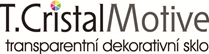 ploché kalené sklo, opatřené motivem Overfaceploché kalené sklo, opatřené motivem Overfaceploché kalené sklo, opatřené motivem Overfaceznačení Tracheatyp sklatyp sklatloušťkaT.CristalMotive Kč/m2Sklo P001-KPlanibel Clear (Float - sklo čiré)Planibel Clear (Float - sklo čiré)44 225 KčSklo P601-KPlanibel Clear (Float - sklo čiré)Planibel Clear (Float - sklo čiré)64 877 KčSklo P005-KPlanibel Clearvision (extra sklo čiré)Planibel Clearvision (extra sklo čiré)44 795 KčSklo P605-KPlanibel Clearvision (extra sklo čiré)Planibel Clearvision (extra sklo čiré)65 704 Kč+Příprava dat do tisku, grafické prácePříprava dat do tisku, grafické práceod250 KčTato cena se může lišit dle náročnosti grafické přípravy.Tato cena se může lišit dle náročnosti grafické přípravy.Tato cena se může lišit dle náročnosti grafické přípravy.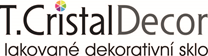 ploché kalené sklo, opatřené motivem Overface a nalakované do zvoleného odstínuploché kalené sklo, opatřené motivem Overface a nalakované do zvoleného odstínuploché kalené sklo, opatřené motivem Overface a nalakované do zvoleného odstínuploché kalené sklo, opatřené motivem Overface a nalakované do zvoleného odstínuznačení Tracheatyp sklatyp sklatloušťkaT.CristalDecor/m2Sklo P001-KPlanibel Clear (Float - sklo čiré)Planibel Clear (Float - sklo čiré)45 480 KčSklo P601-KPlanibel Clear (Float - sklo čiré)Planibel Clear (Float - sklo čiré)66 132 KčSklo P005-KPlanibel Clearvision (extra sklo čiré)Planibel Clearvision (extra sklo čiré)46 051 KčSklo P605-KPlanibel Clearvision (extra sklo čiré)Planibel Clearvision (extra sklo čiré)66 960 Kč+Příprava dat do tisku, grafické prácePříprava dat do tisku, grafické práceod250 KčSklo P001Planibel Clear (Float - sklo čiré)4 478 KčSklo P601Planibel Clear (Float - sklo čiré)6 708 KčSklo P005Planibel Clearvision (extra sklo čiré)4 978 KčSklo P605Planibel Clearvision (extra sklo čiré)61 465 KčSklo P020Planibel Bronz4877 KčSklo C504Imagin Crepi 5044758 KčSklo H570Imagin Chinchilla 5704929 KčSklo H570BImagin Chinchilla Bronz 570 41 142 KčSklo K566Imagin Kathedral Klein 5664758 KčSklo K597Imagin Krizet 59741 169 KčSklo K572Imagin Kura 5724758 KčSklo K572BImagin Kura Bronz 57241 142 KčSklo M092Imagin Mastercare 09241 946 KčSklo L061Lacomat Classic41 859 KčSklo L262Lacomat Pavee44 079 KčSklo M044Matelux Blue (modrý)4 2 625 KčSklo M644Matelux Blue (modrý)62 959 KčSklo M042Matelux Clear (čirý)4 1 635 KčSklo M642Matelux Clear (čirý)61 841 KčSklo S032Stratobel 33.1 (Planibel Clear - mat s mléčnou folíí)6,41 766 KčSklo S031Stratobel 33.1 (Planibel Clear)6,41 335 KčSklo P001-KPlanibel Clear (Float - sklo čiré)4 870 KčSklo P601-KPlanibel Clear (Float - sklo čiré)61 305 KčSklo P005-KPlanibel Clearvision (extra sklo čiré)4 1 635 KčSklo P605-KPlanibel Clearvision (extra sklo čiré)6 2 451 KčSklo P020-KPlanibel Bronz41 532 KčSklo C504-KImagin Crepi 50441 312 KčSklo K566-KImagin Kathedral Klein 56641 591 KčSklo K572-KImagin Kura 57241 312 KčSklo M092-KImagin Mastercare 09243 582 KčSklo M044-KMatelux Blue (modrý)4 4 827 KčSklo M644-KMatelux Blue (modrý)65 445 KčSklo M042-KMatelux Clear (čirý)4 2 190 KčSklo M642-KMatelux Clear (čirý)62 709 KčDřevěná mřížka 01 - buk bílá4 805 Kč/m2Dřevěná mřížka 02 - buk vanilka4 805 Kč/m2Dřevěná mřížka 03 - olše lak4 805 Kč/m2Dřevěná mřížka 04 - buk lak4 805 Kč/m2Dřevěná mřížka 05 - dub tabacco4 805 Kč/m2Dřevěná mřížka 06 - dub lak4 805 Kč/m2Dřevěná mřížka 07 - javor calvados4 805 Kč/m2Dřevěná mřížka 08 - dub třešeň4 805 Kč/m2Dřevěná mřížka 09 - jasan ontario4 805 Kč/m2 Vrtání otvorů pro nábytkové závěsy (panty)15 Kč/ksOpravná sada pro T.acrylic lesk721Kč/ksOpravná sada je určena pouze pro lesklá akrylátová dvířka.Opravná sada obsahuje: Abrasivní pastu, univerzální čistidlo a leštěnku PRONTO, 2x smirkový papír, dřevěný klátek s filcem, papírovou utěrku, jemný hadřík (mikrovlákno, flanel). silikonové těsnění - zasklívací lišta - 1 běžný metr16 Kč/m ochranný tepelný štít sporáku – pár dvou lišt pro odclonění tepla - hliník236 Kč/pár ochranný tepelný štít sporáku – pár dvou lišt pro odclonění tepla - bílá452 Kč/pár ochranný tepelný štít sporáku – pár dvou lišt pro odclonění tepla - černá452 Kč/pár 407.90.209 sada kování černá192 Kč/ks 407.90.709 sada kování bílá192 Kč/ks 407.90.270 táhlo do 2400 mm354 Kč/ks 407.90.770 táhlo do 2400 mm342 Kč/ks 407.90.271 táhlo do 2650 mm388 Kč/ks 407.90.771 táhlo do 2650 mm388 Kč/ks Frézování drážky pro planofit15% ceny dvířek prokladová fólie2,90 Kč/m2 dvířek vratná paleta250 Kč nevratná paleta plast  92 Kč balení balíku118 Kč balení palety225 Kč balení akrylátových desek255 Kč balení T.Cristal306 Kč za 1 kus